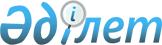 О внесении изменений и дополнений в Указ Президента Республики Казахстан, имеющий силу конституционного закона, "О Президенте Республики Казахстан"Конституционный закон Республики Казахстан от 6 мая 1999 года № 378-1.
      Внести в Указ Президента Республики Казахстан, имеющий силу конституционного закона, от 26 декабря 1995 г. N 2733 Z952733_ "О Президенте Республики Казахстан" (Ведомости Верховного Совета Республики Казахстан, 1995 г., N 24, ст. 172) следующие изменения и дополнения: 
      1. Заголовок и преамбулу изложить в следующей редакции: 
      "Конституционный закон Республики Казахстан 
      О Президенте Республики Казахстан 
      Настоящий Конституционный закон в соответствии с Конституцией Республики Казахстан определяет правовое положение Президента Республики Казахстан.". 
      2. В пункте 4 статьи 20, подпункте 1) пункта 2 статьи 35, статье 38 слова "настоящего Указа", "Настоящий Указ" заменить соответственно словами "настоящего Конституционного закона", "Настоящий Конституционный закон". 
      3. В пункте 2 статьи 3 предложение "В случае избрания Президента на внеочередных выборах присяга приносится в течение одного месяца со дня опубликования итогов выборов." заменить предложением "В случае, предусмотренном статьей 48 Конституции, лицом, принявшим на себя полномочия Президента Республики Казахстан, присяга приносится в течение одного месяца со дня принятия полномочий Президента Республики.". 
      4. В статье 4: 
      в пункте 1 слово "пять" заменить словом "семь"; 
      пункт 3 исключить. 
      5. Подпункт 3) пункта 1 статьи 7 исключить. 
      6. Подпункт 8) статьи 8 изложить в следующей редакции: 
      "8) с согласия Сената Парламента назначает на должность Председателя Комитета национальной безопасности; освобождает его от должности.". 
      7. В статье 9: 
      в подпункте 2) слова "на срок полномочий Парламента" заменить словами "на срок полномочий Сената"; в конце подпункта слова "полномочий Парламента" исключить; 
      подпункт 12) после слова "Мажилисом" дополнить словами ", а также освобождает от должности члена Правительства, если соответствующая Палата Парламента большинством, не менее двух третей, голосов от общего числа депутатов Палаты повторно поставит вопрос об этом по истечении шести месяцев со дня первого обращения перед Президентом Республики об освобождении от должности этого члена Правительства". 
      8. Подпункт 9) статьи 10 дополнить словами ", а также по отставке, заявленной членом Правительства, не согласным с проводимой Правительством политикой или не проводящим ее". 
      9. В подпункте 1) статьи 16 после слова "Председателя" дополнить словами "и двух членов", слово "его" заменить словом "их". 
      10. Статью 17 дополнить подпунктом 4-1) следующего содержания: 
      "4-1) определяет порядок назначения или избрания акимов районов, городов (кроме столицы и городов республиканского значения), районов в городах, аульных (сельских) округов, аулов, сел (поселков).". 
      11. Дополнить статьей 17-1 следующего содержания: 
      "Статья 17-1. Полномочия Президента Республики в отношении государственных органов, ему непосредственно подчиненных и подотчетных 
      1. Полномочия руководителей государственных органов, непосредственно подчиненных и подотчетных Президенту Республики, прекращаются при вступлении в должность вновь избранного Президента. При этом они исполняют свои обязанности до назначения Главой государства руководителей этих органов. 
      2. Президент Республики по представлениям руководителей государственных органов, непосредственно подчиненных и подотчетных Президенту Республики: 
      1) утверждает положения об этих государственных органах, их структуру и общую штатную численность; 
      2) назначает на должность и освобождает от должности заместителей руководителей органов, непосредственно подчиненных и подотчетных Президенту Республики, руководителей ведомств этих органов, если иное не установлено Президентом Республики; 
      3) образует, упраздняет и реорганизует ведомства указанных государственных органов. Эти ведомства обладают статусом, предусмотренным для ведомств центральных исполнительных органов, если иное не установлено Президентом Республики. 
      3. Президент Республики в порядке и сроки, им определяемые, заслушивает отчеты руководителей государственных органов, непосредственно подчиненных и подотчетных Президенту Республики, о работе указанных органов.". 
      12. Подпункт 3) пункта 2 статьи 18 дополнить предложениями следующего содержания: "Если Президент Республики отклоняет предложение Парламента о вынесении на республиканский референдум изменений и дополнений в Конституцию, то Парламент вправе большинством, не менее четырех пятых, голосов от общего числа депутатов каждой из Палат Парламента принять закон о внесении этих изменений и дополнений в Конституцию. В таком случае Президент Республики подписывает этот закон или выносит его на республиканский референдум.". 
      13. В статье 19: 
      подпункт 2) изложить в следующей редакции: 
      "2) определяет порядок разработки стратегических планов, республиканского бюджета и отчета о его исполнении, утверждает государственные программы и стратегические планы;"; 
      подпункт 9) после слова "образует" дополнить словами ", упраздняет и реорганизует"; 
      подпункт 10) изложить в следующей редакции: 
      "10) формирует Администрацию Президента;"; 
      в подпункте 12) после слов "в соответствии с" дополнить словами "Конституцией и". 
      14. Статью 27 изложить в следующей редакции: 
      "Статья 27. Переход полномочий Президента Республики Казахстан 
      1. В случае досрочного освобождения или отрешения от должности Президента Республики Казахстан, а также его смерти полномочия Президента Республики на оставшийся срок переходят к Председателю Сената Парламента; при невозможности Председателя Сената принять на себя полномочия Президента они переходят к Председателю Мажилиса Парламента; при невозможности Председателя Мажилиса принять на себя полномочия Президента они переходят к Премьер-Министру Республики. Лицо, принявшее на себя полномочия Президента Республики, складывает с себя соответственно полномочия Председателя Сената, Председателя Мажилиса, Премьер-Министра. 
      2. Лицо, принявшее на себя полномочия Президента Республики Казахстан, по основаниям и в порядке, предусмотренными пунктом 1 настоящей статьи, не вправе инициировать изменения и дополнения в Конституцию Республики Казахстан.". 
      15. Статью 30 дополнить пунктом 5-1 следующего содержания: 
      "5-1. На весь период деятельности Президента Республики 
      образуется и формируется личная библиотека и личный архив 
      Президента Республики.".
      16.  В статье 35:
      подпункт 3) пункта 2 исключить;
      дополнить пунктом 2-1 следующего содержания:
      "2-1. Материалы личного архива и личной библиотеки Президента 
      Республики Казахстан по завершении служебной деятельности в 
      качестве Президента Республики находятся в собственности Экс-
      Президента Республики Казахстан.".
      Президент 
      Республики Казахстан                                                       
					© 2012. РГП на ПХВ «Институт законодательства и правовой информации Республики Казахстан» Министерства юстиции Республики Казахстан
				